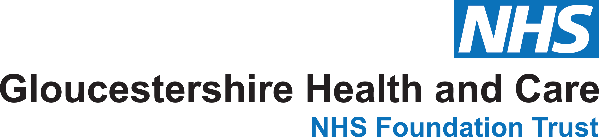 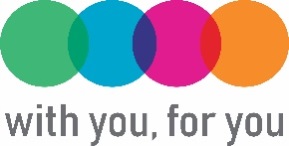 Council of Governors MeetingTuesday 21st January 2020 at 10:45 to 13:15 Whitefield Room, The Pavilion, Hatherley Lane, Cheltenham, GL51 6PN
A G E N D AItemTimeTITLE AND PURPOSELeadReference110.45Welcome and Apologies
Bren McInerney, Katie Clark, John CampbellChairVerbal2Declaration of InterestsChairVerbal3Minutes of the Previous MeetingsCouncil Meeting – 14 November 2019ChairPaper A4Matters Arising and Action Points - From meeting 14 November 2019Meeting Evaluation FormChairPaper BFORMAL BUSINESSFORMAL BUSINESSFORMAL BUSINESSFORMAL BUSINESSFORMAL BUSINESS511.00Appointment of GP Associate NED - to record outcome of recruitment process Appointment of 7th NED – to consider and support recommendation from Nomination and Remuneration Committee
ChairChairVerbalPaper C611.10Appointment of Governor Observers for Trust Board CommitteesTo review appointment of Governors to Board CommitteesTo receive feedback from Governor Observers who have attended recent committee meetingsSimonSmithGovernors
VerbalVerbal711:30Election update for unfilled Governor positionsSimon CrewsVerbal811:35Chief Executive’s Report – How the new organisation is shaping up – outputs and projectionsHerefordshire Services updatePaul RobertsVerbal911:50Chairs Report – attached Report presented to Trust Board 28th November 2019ChairPaper DINFORMATION TO NOTEINFORMATION TO NOTEINFORMATION TO NOTEINFORMATION TO NOTEINFORMATION TO NOTE10Council of Governors Visits 
* to receive feedback from Governors following visits since 14 November 2019ChairPaper E11Any Other BusinessChairVerbal   12 Date of next meeting – 19 March 2020, Dowty’s Sports & Social Club, GloucesterPlease also note the attached schedule of dates and venues for the following meetings in 2020:Council of Governors meeting – 19th MarchPublic Board Meeting – 29th JanuaryNominations and Remuneration Committee – 3rd MarchVerbal